InstructionsEnter your child’s name here:Preview the personalized letter on the following page.Print your custom Tooth Fairy Letter!* If this file opens in your browser’s default document viewer, rather than Adobe® Acrobat Reader, you will need to download or save the file to your local computer in order to use the customizable name fill-in feature.   Download > Open with Adobe® Reader, or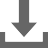    Save to your computer > Go to file location > Open with Adobe® Reader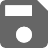 Get Adobe® Acrobat Reader get.adobe.com/reader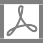 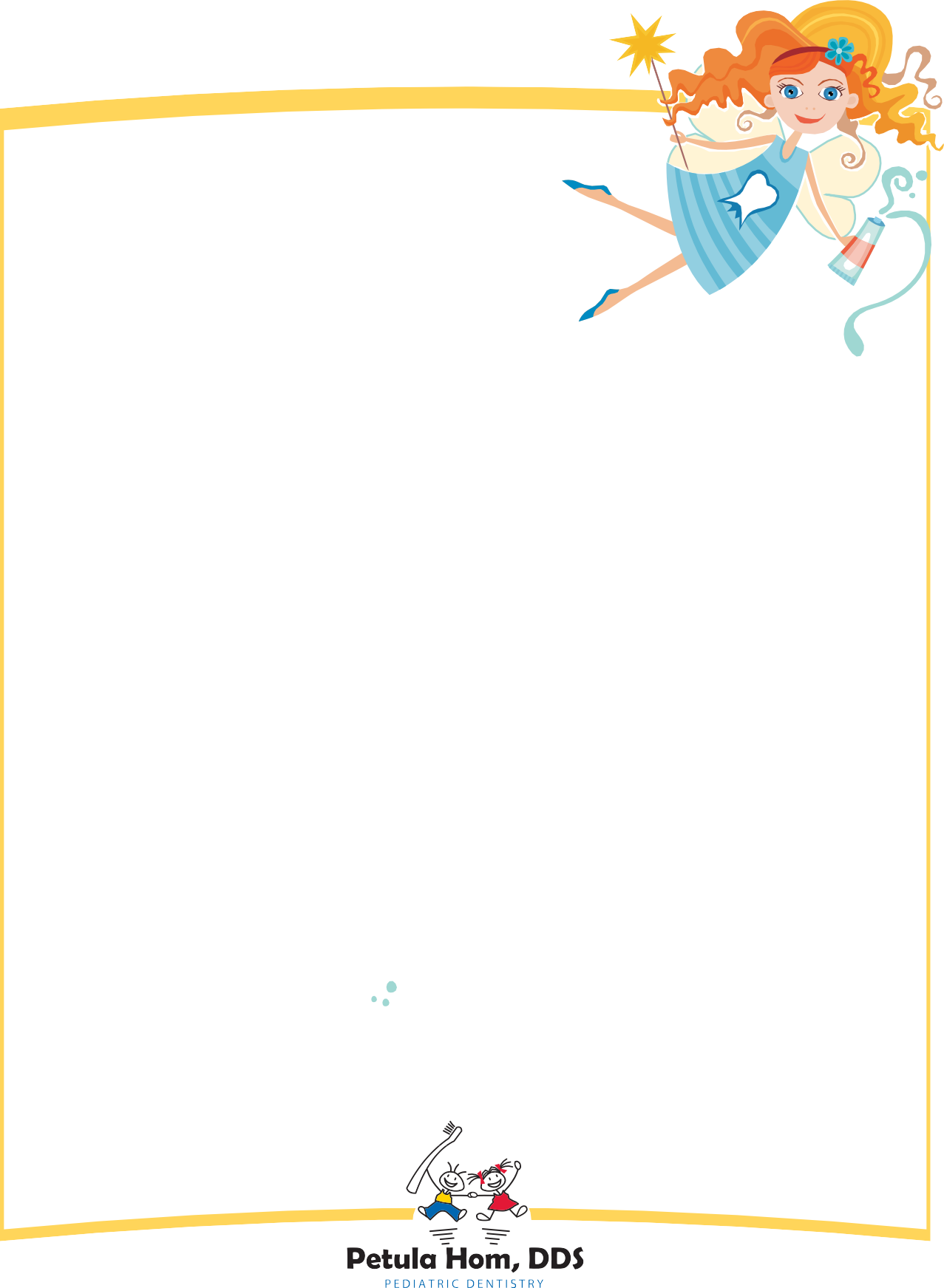 DearThank you for giving me your pretty tooth!I will cherish it always. Because you took such good care of it, I am leaving a little prize for you. Pretty soon you will see another tooth in its place. Please take extra special care of it so it will last for a very long time.Your dentist is a good friend of mine, and asked me to remind you to brush all of your teeth twice a day and floss each day to clean between the teeth. Your dentist and I love clean and happy smiles!Another good way to take care of your teeth is to eat healthy snacks. Remember to go easy on the sweets and have lots of fruits and veggies instead, that will help your teeth a lot! And, be sure to see your dentist a few times each year to help take care of your awesome smile.Have a fairy nice day! Your Friend,Tooth Fairy